نموذج فحص مثقب يدوي ( درل)اسم  موقع العمل ومكانه ......................................................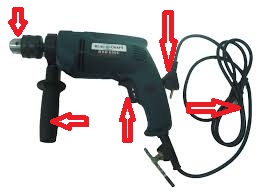 اسم المفتش.................................................................. التاريخ.....................................................  اجراءات تصحيحية :- في حال عدم توفر اي شرط من الشروط اعلاه يتم ايقاف الاله لحين تصويب وضعهاملاحظات لانعمنقاط الفحصالفيش الرئيسي مفتاح التشغيلالمقبض اليدويالتوصيلات  الكهربائيةمحاور الدوران الوضع العام للجهاز